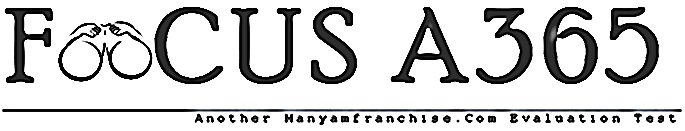 FORM 1 TERM 1 AGRICULTURE EXAMINATIONS 2018NAME_______________________________________________ ADM NO_______Differentiate between olericulture and pomoculture				(2mksEpiculture and Aqualculture                                              (2mks	State 5  reasons why agriculture is important in Kenya’s economy            	(5mksList four methods of farming. 					                        (4 marks)State three characteristics of shifting cultivation.                                                    (3mksState 4 ways by which wind affects the growth of crops.			(4mksList down the four aspects of rainfall that affect agriculture.		4mks 	List three aspects of light that influence crop growth.			3mks     State two effects of HIV/AIDS on agricultural production                  	2mksWhat is agriculture								1mkState four branches of agriculture						4mksGive four art activities in agriculture						4mksState four factors that influence agriculture 					4mksWhat is agroforestry								2mksState six biotic factors that influence agriculture					6mksDefine the term soil									2mksGive three importances of soil to plants				3mksDefine the following terms;								6mksShort day plantsNeutral day plantsLong day plants